Raising the Bar 9 - Service Avoidance - Issued July 2013 Revised June 2017ObjectiveThis raising the bar guidance provides mandatory minimum standards for excavation in order to prevent service strikes and the associated risk of harm.  The guidance covers accurate location of services, clear identification and safe working controls in the vicinity of underground services.ScopeThis guidance is relevant to ALL services including:Electrical, gas, water, sewerage and other drainageTelecommunications and other fibre optic cablesNRTS road technology cablesAnd above ground services (but not overhead) e.g. CCTV cables and above ground gas installationsBackgroundThis area was chosen as a raising the bar topic as there have been repeated service strikes on various projects and contracts.  Minimum requirementsThe expectation is that all the guidance contained within should be considered mandatory minimum requirements.Risk assessment and planningPrestart meetings with the statutory undertaker and supply chain should be held prior to start on site to set expectations with regards to competency and working standards. Agreement must also be reached with the utility owner about what methods and techniques can be utilised within the proximity of their asset.The responsibility for works (who is principal contractor under the Construction, Design and Management Regulations) should be clearly recorded for each element of the works as this may change depending on the location of the works.Design ProcessThe hazard of excavation around services must be initially identified at the design stage and be included on the design risk register.  Efforts must be made and works considered to eliminate or reduce this activity wherever practical. Early engagement with utility companies and the client to collate data and information on services must be undertaken, together with commissioning of relevant surveys. Detailed planning of work tasksPrincipal Contractors must plan excavation tasks ensuring that current service drawings are obtained and fully reviewed.  Service drawings may give an indication as to the location of a service, however, the accuracy can vary.  The location must be confirmed via scanning and digging.  Once the service is located, in one trial hole the depth / offset can vary significantly a very short distance away especially where there are physical constraints.  Multiple trial holes should be made on each service as appropriate.Be aware that when working in close proximity to services it is possible that they may run through material that is to be removed, e.g. ducting that has been overlaid with concrete. If not appropriately managed this can lead to services being unintentionally removed with other items such as kerbs. Where possible services should be isolated or items removed in small controlled quantities.Before any works start, a site walkthrough must be undertaken by all persons who will be involved in the operation.Where no services are shown, conduct an onsite survey looking for:Items that may have a power supply e.g. street lamps, signage or gantriesScarring or depressions in the road where there may have been a repair or new service laidManhole covers and frames including hydrants and valves.In addition look for any above ground services which may be hidden in the verges by grass such as:    Trailing CCTV cablesAbove ground gas installations (illustrated below)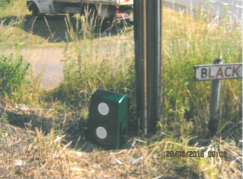 People RequirementsThe minimum training requirement for all Managers, Supervisors and Operatives who are required to locate underground services during planned excavations is an accredited course either IOSH or CITB fulfilling the requirements of HSG47 (Avoiding danger from underground services).  Labourers and other individuals working in close proximity to services digging trial holes for example must be made aware of the standard types and coloured ducting used for each service.  This may form part of induction or be delivered through service related training on site.  Personnel should also be aware of the dangers of poorly maintained services that could conduct in water or leak hazardous substances.  Be aware that whilst the table below should be followed, any type of service can be any colour.  Black and clay ducts for example are frequently found.Tool box talks and regular refresher sessions should be delivered to workers.  Resources to help can be found here: http://www.highwayssafetyhub.com/buried-services-2017.html Table 1 Standard Service Colours:Equipment RequirementsAs part of the risk assessment process a safe excavation method should be agreed.  When hand-digging, insulated tools must be used to protect the user from current leakage or service strikes. Before starting any excavation ensure that edge protection is installed to protect operatives and/or the public from falls into the excavation. Vacuum extraction can be a useful method of extracting material without damaging services. Suppliers of vacuum extraction equipment can be found by typing ‘vacuum extraction’ into a popular internet search engine. Please see Highways Agency health and safety toolkit 346 air excavation.The air pick (soil pick or air spade) is used when compacted ground conditions are encountered. It is connected to a mobile compressor via an air hose. High speed air is used to fracture and displace the hard material. Loose material is removed from the trial hole with an insulated hand shovel. Manufacturer’s instructions should be followed as methods of use can vary with model. When using the air pick full PPE and impact resistant goggles must be worn at all times by all personnel within the vicinity of the operation.Consideration should be made to any additional risks introduced with use of this equipment, for example, noise, vibration or scattering of material.Cable avoidance toolsThere are a variety of cable avoidance tools on the market each with slightly different features.  The mandatory requirement for cable avoidance tools is that they have a data logging capability e.g. Radio Detection CAT 4 or Cable Detection EZiCAT i750.  This enables supervisors and others to interrogate which mode the tool has been used in and exactly which location the tool has been used in.Trials of data logging CATs have resulted in a positive change in people’s behaviour and a reduction in service strikes.Cable avoidance tools must always be used with a genny.Cable avoidance tools must be calibrated by an authorised dealer.  Personnel should be aware that this service is unlikely to be offered by tool hire companies.  Cable avoidance tools should also be tested before each use to ensure they are in good working order.Any personnel using a CAT and genny must have training on the specific model they are using.Be aware cable avoidance tools are not fool proof and are less likely to detect pot ends, services without a live current (e.g. street lighting that is off) and when there are multiple services one can mask another.  Safety fencing and cables that are no longer live confuse the situation.  This is a support tool, and in no way a definitive tool.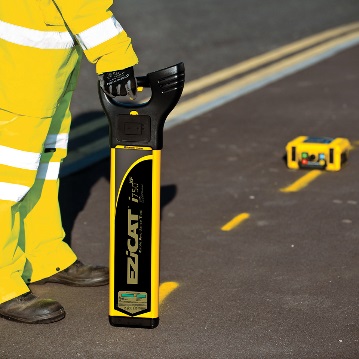 Mark servicesWhere services are known them must be marked on the ground to make them clear to anyone. They should be marked in the colour that relates to the service (see Table 1 above).  Do not mark services solely on the basis of the location shown on a drawing.Where works are not starting within 48 hours or there are services in difficult to mark areas like soft verges a more permanent system of marking should be considered.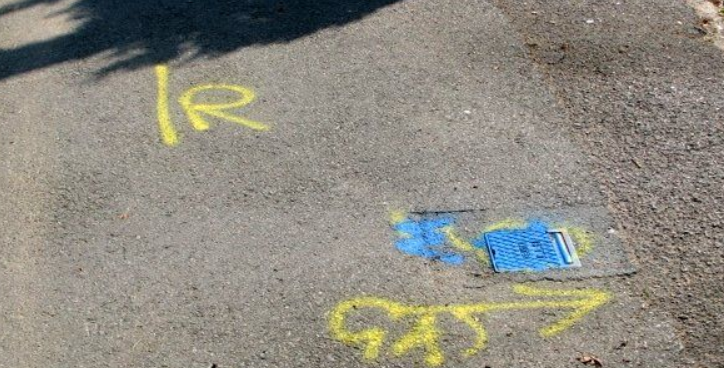 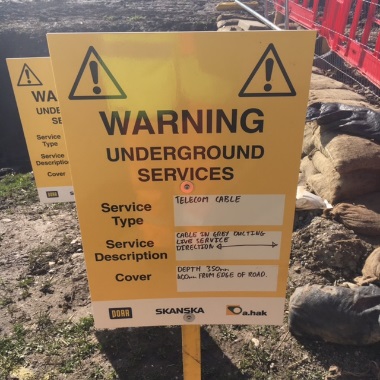 Risks/controlsWhen writing risk assessments and method statements significant risks / controls (risks verses controls) which should be considered include:PermitsBefore any activity is undertaken that breaks the surface of the ground a permit to break ground/ dig must be issued.  The permit system is designed to ensure that only competent and authorised people conduct the task and that adequate consideration of risk has been taken.  The issue of the permit cannot by itself make the task safe.Any work outside of the scope of the permit is not permitted, if anything changes during the task work must be stopped and the situation re-assessed with a new permit issued if necessary.In the raising of a permit a trained cable avoidance tool operator must scan the ground using a cable avoidance tool.Responsibilities of PersonnelThere are several people involved in creating a permit.  The permit raiser will gather information and write the permit.  The permit authoriser will verify the information in the permit and the responsible person will supervise the works ensuring adherence to the permit.  Responsibilities are detailed below.  A copy of the permit must be held at the work site and a copy held at the site office on the notice board.  Permit Raisers:Review service drawingsCheck the locationEnsure CAT scanning and marking of services on the ground has been undertakenRaise the permit and get it authorisedCommunicate the contents of the permit to the supervisor ensuring full understandingClose out the permit when work is completedLook  for evidence of servicesOpen chambers and manhole covers to verify service routesLook for things which will require services – lighting columns, telecom boxes etc.Permit authorisers:Check the services are clearly identifiedCheck the control measures can be fully implementedCheck the drawings are clear and conciseCheck the responsible person is clearly identified.Permit responsible person:Ensure that all of the details, control measures or restrictions contained in the permit are strictly metSupervise the operation throughout. If there is reason to leave the operation (even for a short duration) work must stop. The authorised person must be informed, who will approve a suitable replacementStop works if anything is encountered which is not indicated on the permit and inform the authorised personCheck where hand digging is a requirement, that all engaged in the task have received formal instructions on safe hand digging techniquesCommunicate the full contents of the permit to all necessary personnel ensuring they are clear about hazards and permit restrictionsEnsure adequate inspections of existing excavations affected by the work have been undertaken before work startsEmergency ArrangementsIn the event of a service strike works must be cease immediately.  Site emergency arrangements should detail contacts for service providers in the event of a service strike and the action that site personnel are expected to take.   This should include consideration of strikes involving unchartered services.Personnel should be made aware that in the event of an injury, not to place them- selves in danger when assisting others and must be clear about site first aid procedures and reporting procedures.The Highways England Project Manager or Sponsor must be informed immediately.Incident InvestigationIt is mandatory for all service strike incident investigations to follow the USAG Incident Investigation format.    See Appendix 1.  Minimum Mandatory RequirementsA poster illustrating clearly the minimum mandatory requirements of this document is included for use at Appendix 2.ReferencesHSE Publication - Avoiding danger from underground services:HSG47 Avoiding danger from underground services.Appendix 1: USAG Checklist UTILITY DAMAGE INVESTIGATIONAppendix 2:  MANDATORY MINIMUM REQUIREMENTS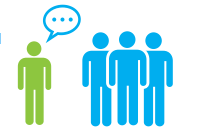 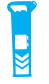 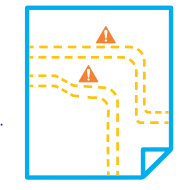 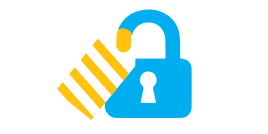 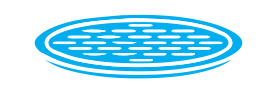 ObjectiveScopeBackgroundMinimum requirementsRisk assessment and planningDesign processDetailed planning of work tasksPeople requirementsEquipment requirementsCable avoidance toolsMark servicesRisks / controlsPermits Responsibilities of PersonnelEmergency arrangementsIncident InvestigationMinimum Mandatory RequirementsReferencesAppendix 1 – USAG Investigation ChecklistAppendix 2 – Minimum Mandatory Requirements PosterUtility	ColourUtility	ColourUtility	ColourUtility	ColourElectricityRedBTGreyGasYellowData cablesPurpleWater mainBlueCable TVGreenSewer/drainageBrownRoad lightingOrangeStriking buried servicesFollow extraction and permit system. Isolation of electrical equipment.Cable removal / spiking and cutting of any redundant cables.Falls into excavationsBefore starting an excavation, ensure that there is edge protection available for protecting the work area.Vehicle movementsEnsure stop blocks are adequate to prevent vehicles entering excavations.Contaminated landSoil testing to assess risk.HAVs / noise from toolsAssessments to be in place including health surveillance where necessary.Date of Investigation:     Investigation by:      General InformationGeneral InformationGeneral InformationGeneral InformationIncident Day and Date:Incident Time:Incident Time:Date:Supervisor:Type of Work:Project/contract/Gang Code: Subcontractor:  Yes / NoName of Subcontractor:           Incident Address:Utility Information (identify utility damaged)Utility Information (identify utility damaged)Utility Information (identify utility damaged)Utility Information (identify utility damaged)Utility Information (identify utility damaged)Utility Information (identify utility damaged)Utility Information (identify utility damaged)Utility Information (identify utility damaged)Utility Information (identify utility damaged)Utility Information (identify utility damaged)Utility Information (identify utility damaged)Utility Information (identify utility damaged)Utility Information (identify utility damaged)Utility Information (identify utility damaged)Utility Information (identify utility damaged)Utility Information (identify utility damaged)Utility Information (identify utility damaged)Utility Information (identify utility damaged)Utility Information (identify utility damaged)Utility Information (identify utility damaged)Utility Information (identify utility damaged)Utility Information (identify utility damaged)Utility Information (identify utility damaged)Utility Information (identify utility damaged)Utility Information (identify utility damaged)Utility Information (identify utility damaged)Utility Information (identify utility damaged)Utility Information (identify utility damaged)Utility Information (identify utility damaged)Utility Information (identify utility damaged)Utility Information (identify utility damaged)Utility Information (identify utility damaged)Utility Information (identify utility damaged)Utility Information (identify utility damaged)GasWaterWaterWaterElectricElectricElectricBTBTCableCableCableSewerSewerSewerSewerOtherOtherOtherOtherShown on drawings?Shown on drawings?Shown on drawings?Yes/NoYes/NoYes/NoYes/NoPressure / Voltage?Pressure / Voltage?Pressure / Voltage?Pressure / Voltage?Pressure / Voltage?Pressure / Voltage?High / LowHigh / LowHigh / LowHigh / LowSize of the utility? Size of the utility? Size of the utility? Size of the utility? Size of the utility? Service / MainService / MainService / MainService / MainService / MainWhere is the utilityWhere is the utilityWhere is the utilityWhere is the utilityOverhead / Footpath / Carriageway / OtherOverhead / Footpath / Carriageway / OtherOverhead / Footpath / Carriageway / OtherOverhead / Footpath / Carriageway / OtherOverhead / Footpath / Carriageway / OtherOverhead / Footpath / Carriageway / OtherDepth of utilityDepth of utilityDepth of utilityDepth of utilityDepth of utilityDepth of utilityDepth of utilityMeasured or estimatedMeasured or estimatedMeasured or estimatedMeasured or estimatedMeasured or estimatedMeasured or estimatedMeasured or estimatedMeasured or estimatedWhat caused the damage?What caused the damage?What caused the damage?What caused the damage?What caused the damage?Ground ConditionsGround ConditionsGround ConditionsGround ConditionsGround ConditionsGround ConditionsGround ConditionsGround ConditionsGround ConditionsGround ConditionsTeam MembersTeam MembersTeam MembersTeam MembersTeam MembersTeam MembersName   Name   Name   Name   Name   Name   Employee No.Employee No.Employee No.Employee No.Employee No.Employee No.Employee No.Employee No.Service LengthService LengthService LengthService LengthService LengthService LengthQualificationsQualificationsQualificationsQualificationsQualificationsQualificationsQualificationsQualificationsTeam MembersTeam MembersTeam MembersTeam MembersTeam MembersTeam MembersTeam MembersTeam MembersTeam MembersTeam MembersTeam MembersTeam MembersTeam MembersTeam MembersTeam MembersTeam MembersTeam MembersTeam MembersTeam MembersTeam MembersTeam MembersTeam MembersTeam MembersTeam MembersEvent Description (giving details of precautions observed, unsafe acts, location of apparatus/ operative in trench,):Event Description (giving details of precautions observed, unsafe acts, location of apparatus/ operative in trench,):Event Description (giving details of precautions observed, unsafe acts, location of apparatus/ operative in trench,):Event Description (giving details of precautions observed, unsafe acts, location of apparatus/ operative in trench,):Event Description (giving details of precautions observed, unsafe acts, location of apparatus/ operative in trench,):Event Description (giving details of precautions observed, unsafe acts, location of apparatus/ operative in trench,):Event Description (giving details of precautions observed, unsafe acts, location of apparatus/ operative in trench,):Event Description (giving details of precautions observed, unsafe acts, location of apparatus/ operative in trench,):Event Description (giving details of precautions observed, unsafe acts, location of apparatus/ operative in trench,):Event Description (giving details of precautions observed, unsafe acts, location of apparatus/ operative in trench,):Event Description (giving details of precautions observed, unsafe acts, location of apparatus/ operative in trench,):Event Description (giving details of precautions observed, unsafe acts, location of apparatus/ operative in trench,):Event Description (giving details of precautions observed, unsafe acts, location of apparatus/ operative in trench,):Event Description (giving details of precautions observed, unsafe acts, location of apparatus/ operative in trench,):Event Description (giving details of precautions observed, unsafe acts, location of apparatus/ operative in trench,):Event Description (giving details of precautions observed, unsafe acts, location of apparatus/ operative in trench,):Event Description (giving details of precautions observed, unsafe acts, location of apparatus/ operative in trench,):Event Description (giving details of precautions observed, unsafe acts, location of apparatus/ operative in trench,):Event Description (giving details of precautions observed, unsafe acts, location of apparatus/ operative in trench,):Event Description (giving details of precautions observed, unsafe acts, location of apparatus/ operative in trench,):Event Description (giving details of precautions observed, unsafe acts, location of apparatus/ operative in trench,):Event Description (giving details of precautions observed, unsafe acts, location of apparatus/ operative in trench,):Event Description (giving details of precautions observed, unsafe acts, location of apparatus/ operative in trench,):Event Description (giving details of precautions observed, unsafe acts, location of apparatus/ operative in trench,):Event Description (giving details of precautions observed, unsafe acts, location of apparatus/ operative in trench,):Event Description (giving details of precautions observed, unsafe acts, location of apparatus/ operative in trench,):Event Description (giving details of precautions observed, unsafe acts, location of apparatus/ operative in trench,):Event Description (giving details of precautions observed, unsafe acts, location of apparatus/ operative in trench,):Event Description (giving details of precautions observed, unsafe acts, location of apparatus/ operative in trench,):Event Description (giving details of precautions observed, unsafe acts, location of apparatus/ operative in trench,):Event Description (giving details of precautions observed, unsafe acts, location of apparatus/ operative in trench,):Event Description (giving details of precautions observed, unsafe acts, location of apparatus/ operative in trench,):Event Description (giving details of precautions observed, unsafe acts, location of apparatus/ operative in trench,):Event Description (giving details of precautions observed, unsafe acts, location of apparatus/ operative in trench,):Plan InformationPlan InformationPlan InformationPlan InformationPlan InformationPlan InformationPlan InformationPlan InformationPlan InformationPlan InformationPlan InformationPlan InformationPlan InformationPlan InformationPlan InformationPlan InformationPlan InformationPlan InformationPlan InformationPlan InformationPlan InformationPlan InformationPlan InformationPlan InformationPlan InformationPlan InformationPlan InformationPlan InformationPlan InformationPlan InformationPlan InformationPlan InformationPlan InformationPlan InformationWere plans on siteCOMMENTSWere plans on siteCOMMENTSWere plans on siteCOMMENTSWere plans on siteCOMMENTSWere plans on siteCOMMENTSWere plans on siteCOMMENTSWere plans on siteCOMMENTSWere plans on siteCOMMENTSWere plans on siteCOMMENTSYesYesYesYesYesYesYesYesYesYesNoNoNoNoNoNoNoNoNoNoNoMUST ATTACHMUST ATTACHMUST ATTACHMUST ATTACHPlans clear and accurateCOMMENTSPlans clear and accurateCOMMENTSPlans clear and accurateCOMMENTSPlans clear and accurateCOMMENTSPlans clear and accurateCOMMENTSPlans clear and accurateCOMMENTSPlans clear and accurateCOMMENTSPlans clear and accurateCOMMENTSPlans clear and accurateCOMMENTSYesYesYesYesYesYesYesYesYesYesNoNoNoNoNoNoNoNoNoNoNoSuitable Risk AssessmentCOMMENTSSuitable Risk AssessmentCOMMENTSSuitable Risk AssessmentCOMMENTSSuitable Risk AssessmentCOMMENTSSuitable Risk AssessmentCOMMENTSSuitable Risk AssessmentCOMMENTSSuitable Risk AssessmentCOMMENTSSuitable Risk AssessmentCOMMENTSSuitable Risk AssessmentCOMMENTSYesYesYesYesYesYesYesYesYesYesNoNoNoNoNoNoNoNoNoNoNoMUST ATTACHMUST ATTACHMUST ATTACHMUST ATTACHLocation Equipment InformationLocation Equipment InformationLocation Equipment InformationLocation Equipment InformationLocation Equipment InformationLocation Equipment InformationLocation Equipment InformationLocation Equipment InformationIf no then comments must be made:If no then comments must be made:If no then comments must be made:If no then comments must be made:If no then comments must be made:If no then comments must be made:If no then comments must be made:Was  availableYesYesNoNo Serial NumberCAT calibration due.  Was Genny availableYesYesNoNoGenny Serial NumberGenny calibration due.  Was  functioning correctlyYesYesNoNoWas Genny functioning correctlyYesYesNoNoSurvey- Prior and During Operations   Survey- Prior and During Operations   Survey- Prior and During Operations   Survey- Prior and During Operations   Survey- Prior and During Operations   Survey- Prior and During Operations   Survey- Prior and During Operations   Survey- Prior and During Operations   If no then comments must be made:If no then comments must be made:If no then comments must be made:If no then comments must be made:If no then comments must be made:If no then comments must be made:Was  survey completed prior to works commencingWas  survey completed prior to works commencingYesYesNoWas  used in conjunction with Genny.  Was  used in conjunction with Genny.  YesYesNoWere plans available and used with  and GennyWere plans available and used with  and GennyYesYesNoWere all located utilities marked prior to excavationWere all located utilities marked prior to excavationYesYesNoWas the  used during excavation Was the  used during excavation YesYesNoWhat depth was the  used during excavationWhat depth was the  used during excavationWhich operative completed the /Genny SurveyWhich operative completed the /Genny SurveyWhat modes were utilised during  survey e.g RadioWhat modes were utilised during  survey e.g RadioDuring investigation did site manager confirm location of apparatus by conducting his own survey (what were the results)During investigation did site manager confirm location of apparatus by conducting his own survey (what were the results)DateDateDateDateTimeResultsOperation/ ExcavationOperation/ ExcavationOperation/ ExcavationOperation/ ExcavationOperation/ ExcavationOperation/ ExcavationComments must be made where applicable:  PHOTOGRAPHS REQUIREDComments must be made where applicable:  PHOTOGRAPHS REQUIREDComments must be made where applicable:  PHOTOGRAPHS REQUIREDComments must be made where applicable:  PHOTOGRAPHS REQUIREDComments must be made where applicable:  PHOTOGRAPHS REQUIREDComments must be made where applicable:  PHOTOGRAPHS REQUIREDWas all underground plant located and marked by surveyWas all underground plant located and marked by surveyYesNoWas plant located within 500mm of surfaceWas plant located within 500mm of surfaceYesNoWas mechanical excavation usedWas mechanical excavation usedYesNoWhich operative was excavatingWhich operative was excavatingIf mechanical plant was used, who was the operatorIf mechanical plant was used, who was the operatorIf hand excavation, what tools were used and by whomIf hand excavation, what tools were used and by whomWas all relevant  worn Was all relevant  worn YesNoDetails of  WornDetails of  WornWas the utility damage avoidable?AvoidableAvoidableAvoidableAvoidableUnavoidableReasonAny further comments including previous damage history to the same location or different locations?Cause AnalysisImmediate CauseContributory CausesRoot Cause(s)Action Taken- Corrective Action and Preventative Measures.  Action Taken- Corrective Action and Preventative Measures.  Action Taken- Corrective Action and Preventative Measures.  Action Taken- Corrective Action and Preventative Measures.  Action Taken- Corrective Action and Preventative Measures.  ActionOwnerDate RequiredCompletedConfirmed CompletedCheck List- The form must not be accepted without the following (list documents attached by reference) Check List- The form must not be accepted without the following (list documents attached by reference) Utility plans attachedRisk assessment attachedPhotographs of damaged utilityPhotographs of mark upSignatures.   Signatures.   Signatures.   Signatures.   Signatures.   NameDate SignatureSignatureTeam Leader/supervisorSite / Team ManagerOperations ManagerAdministrator